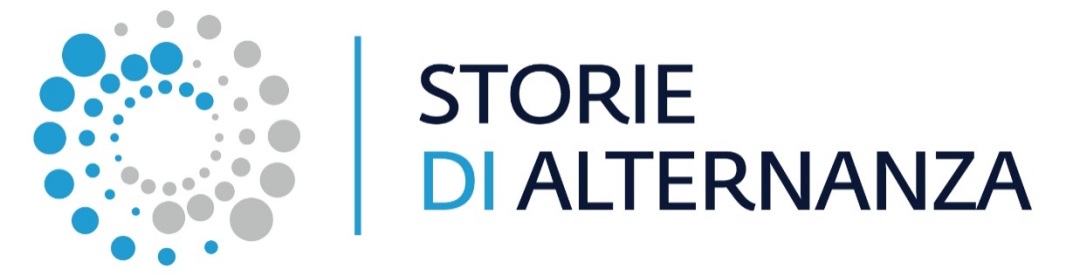 Premiazione Nazionale dei Vincitori della Sessione I Semestre 201830 maggio 2018 ore 10(Unioncamere)SCHEDA ADESIONEEnte_______________________________________________Nominativo ________________________________________Mail ________________________________________________Da restituire a: formazionelavoro@unioncamere.it